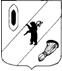 КОНТРОЛЬНО-СЧЕТНАЯ КОМИССИЯ ГАВРИЛОВ-ЯМСКОГО МУНИЦИПАЛЬНОГО РАЙОНА                                    152240, Ярославская область, г. Гаврилов-Ям, ул. Советская, д. 51___________________________________________________________________________________Заключение Контрольно-счётной комиссии  Гаврилов-Ямского  муниципального района на проект решения Муниципального Совета Великосельского  сельского поселения «Об исполнении бюджета   Великосельского сельского поселения  за 2016 год»1.Общие положения      Заключение Контрольно-счетной комиссии  Гаврилов-Ямского муниципального района (далее – Контрольно-счётная комиссия) на отчёт об исполнении бюджета Великосельского сельского поселения за 2016 год подготовлено в соответствии с Бюджетным Кодексом Российской Федерации, Положением о Контрольно-счётной комиссии на основании Соглашения о передаче Контрольно-счётной комиссии Гаврилов-Ямского муниципального района части полномочий контрольно-счетного органа Великосельского сельского поселения (далее - СП, поселения) по осуществлению внешнего муниципального финансового контроля.     Отчет об исполнении бюджета поселения за 2016 год представлен в Контрольно-счётную комиссию 27 марта 2017 года, что соответствует срокам, установленным в статье 264.4. Бюджетного Кодекса РФ.      Целью подготовки заключения является определение полноты поступления доходов и иных платежей в местный бюджет, привлечения и погашения источников финансирования дефицита местного бюджета, фактического расходования средств поселенческого бюджета по сравнению с показателями, утвержденными решением о бюджете поселения по объему и структуре, а также установление законности, целевого назначения и эффективности финансирования и использования средств поселенческого бюджета в 2016 году.       Одновременно с отчётом об исполнении бюджета поселения в Контрольно-счётную комиссию представлена следующая документация:- пояснительная записка об исполнении бюджета поселения;- отчет об исполнении резервного фонда поселения,- справка о дебиторской и кредиторской задолженности.      Анализируя Положение о бюджетном процессе в Великосельском   сельском поселении, утвержденного Решением Муниципального совета Великосельского сельского поселения 29 апреля 2014 г. № 7 следует отметить следующее:- в связи с изменением бюджетного законодательства (Федеральный закон № 418-ФЗ от 28.12.2013) не внесены  изменения и дополнения в Положение о бюджетном процессе в Великосельском сельском поселении, утвержденным Решением Муниципального совета Великосельского сельского поселения 18.11.2013 № 28 (с изменениями от 29 апреля 2014 №  7) в статьи 5,7 и др.         Следует отметить, что данное замечание было указано Контрольно-счетной комиссией и в Заключение на годовой отчет Великосельского сельского поселения  за 2014 год, за 2015 год.      Анализируя проект Решения Муниципального Совета Великосельского сельского поселения об исполнении бюджета за 2016 год, следует отметить следующее:1. В нарушение ст.47 Бюджетного кодекса РФ в отчете за 2016 год термин «собственные доходы» трактуется Администрацией Великосельского сельского поселения  как сумма налоговых и неналоговых доходов. 2. В нарушении статьи 264.6 Бюджетного Кодекса РФ Решением не утверждаются «Расходы бюджета по ведомственной структуре расходов соответствующего бюджета».2. Анализ годовой бюджетной отчетности        По итогам анализа представленной администрацией Великосельского  СП бюджетной отчётности за 2016 год можно сделать вывод о ее соответствии по составу, структуре и заполнению (содержанию) требованиям ст. 264.1. БК РФ, Инструкции о порядке составления и представления годовой, квартальной и месячной отчетности об исполнении бюджетов бюджетной системы РФ, утверждённой приказом Минфина РФ   утверждённой приказом Минфина РФ 28.12.2010 № 191 н (в действующей редакции)    Анализ представленной бюджетной отчетности в сравнении с отчетом об исполнении бюджета главного распорядителя средств бюджета, главного администратора доходов и источников финансирования дефицита бюджета  на отчётный год (в последней редакции) и проектом решения об исполнении бюджета поселения за 2016 год представлен в Приложениях  1и 2  к  Заключению по результатам внешней проверки годовой бюджетной отчетности главного администратора бюджетных средств Администрации Великосельского сельского поселения за 2016 год.      Как видно из таблиц, плановые показатели, указанные в отчете об исполнении бюджета главного распорядителя средств бюджета, главного администратора доходов и источников финансирования дефицита бюджета – администрации Великосельского СП, соответствуют показателям решения Муниципального Великосельского СП о бюджете поселения на 2016 год, с учетом внесенных в него изменений, и рассматриваемого проекта решения.Также следует отметить соответствие показателей исполнения бюджета поселения, представленных в проекте решения, показателям исполнения бюджета, представленным в бюджетной отчетности, а также данным о поступлении и выбытии средств бюджета поселения согласно отчету территориального органа федерального казначейства (ф. 0503151).При проведении внешней проверки установлены следующие нарушения и  недостатки:-  при проверке правильности формирования текстовой части, форм и таблиц, входящих в состав пояснительной записки (ф. 0503160), установлено:  -  в нарушение п.158 Инструкции № 191н в Таблице № 6 «Сведения о проведении инвентаризации» не  указаны результаты проведения инвентаризаций, а также дата проведения инвентаризаций и реквизиты распорядительного документа о проведении инвентаризации.    Фактов недостоверных отчётных данных, искажений бюджетной отчётности проведённой внешней проверкой не установлено. Осуществление расходов, не предусмотренных бюджетом или осуществлённых с превышением бюджетных ассигнований, проведённой проверкой не установлено.     Отчетность в целом составлена в соответствии с требованиями Инструкции № 191н, с учетом замечаний   является достоверной.3. Общие итоги исполнения  бюджета поселения       Решением Муниципального Совета Великосельского сельского поселения  «О бюджете Великосельского сельского поселения на 2016 год и плановый период 2017 и 2018 годов» 29 декабря 2015 № 35 первоначальные бюджетные назначения были утверждены: доходы  в объеме 23 851,9 тыс. руб., расходы в сумме 23 851,9 тыс. руб., дефицит- 0 рублей.      В первоначальной редакции доходная и расходная части бюджета были сбалансированы.       Согласно показателям уточненной сводной бюджетной росписи доходы составляют  34 414,1 тыс. руб., расходы – 34 894,3 тыс. руб., дефицит – 480,2 тыс. руб. Утверждено Решением Муниципального Совета Великосельского сельского поселения от 26 декабря 2016 года № 43 «О внесении изменений в     Решение Муниципального Совета Великосельского сельского поселения  «О бюджете Великосельского сельского поселения на 2016 год и плановый период 2017 и 2018 годов».           Исполнение по доходам за 2016 год составило – 29 864,7 тыс. руб. или 86,8% уточненных годовых назначений, расходы – 30 428,9 тыс. руб. или 87,2% уточненных годовых ассигнований. (Таблица 1).          За 2016 год местный бюджет исполнен с дефицитом в размере 564,2 тыс. рублей.                                                                                                                   Таблица 1Общие итоги исполнения  бюджетатыс. руб.4. Исполнение бюджета по доходам          Исполнение доходной части бюджета за 2016 год составило 29 864,7 тыс. рублей или 86,8% от плановых назначений.     Основными источниками поступлений в бюджет поселения стали  безвозмездные поступления  - 75,9 % от всех доходов бюджета или 22 673,6  тыс. рублей, что составляет  84,7% от плановых назначений.        Доля собственных доходов  без учета безвозмездных поступлений составила  -  24,1 % от всех доходов бюджета или  7191,1 тыс. рублей, что составляет  94,1 % от плановых назначений.     Доля налоговых доходов от всех доходов бюджета составила  22,8% или 6 820,2 тыс. руб., неналоговых доходов – 1,2% или 370,9 тыс. руб.    Динамика поступления доходов в бюджет  сельского поселения в 2015-2016 годах представлены в Приложении № 1 к заключению.         В целом поступление доходов поселения по сравнению с 2015 годом увеличилось  на 5 972,5 тыс. рублей или на 12,5 %, в том числе:- неналоговые доходы увеличились на 279 тыс. рублей. - безвозмездные поступления увеличились на 6 092,4 тыс. руб.    Сравнивая структуру доходов бюджета поселения в 2016 году с 2015 годом можно отметить уменьшение налоговых доходов на 398,9 тыс. руб., в том числе:- уменьшение поступления налога на имущество физических лиц –  на 396,2 тыс. руб.,- уменьшение поступления земельного налога на 620,4 тыс. руб.     Более подробная информация об  исполнении доходов бюджета  сельского поселения в 2016 году и динамика их поступления представлены в  Приложении  № 1 к заключению.  4.1. Налоговые доходыНалоговые доходы за 2016 год составили наибольший удельный вес собственных доходов поселения без учета безвозмездных поступлений - 94,8 %. Процент их исполнения от плановых назначений составил 93,8% или  7219,1 тыс. руб.        Основными видами налоговых доходов поселения являются налог на имущество, акцизы  и налог на доходы физических лиц.        Акцизы по подакцизным товарам исполнены на 96,9 % и составили 2 034,3 тыс. руб.         Поступления НДФЛ в 2016 году составили  17,8% от плановых назначений или 472,9 тыс. рублей.          Налог на имущество физических лиц исполнен в отчетном году  на 100,7% и составил 255,9 тыс. рублей.          Земельный налог в 2016 году исполнен на 90,9% и в сумме составил 4 053,9 тыс. рублей.4.2. Неналоговые доходы       Неналоговые доходы в 2016 году составили 370,9 тыс. рублей, что оставило 100 % от плановых назначений.        Прочие поступления от использования имущества составили 40,2 тыс. руб. или 100,5% от плана.          Доходы от реализации иного имущества  исполнены на 100,0% и составляют 80,0 тыс. рублей.     Доходы от продажи земельных участков составили 223,2 тыс.руб. или 101.1 % от плана. 4.3. Безвозмездные поступления       Общий объем безвозмездных поступлений в бюджет поселения в 2016 году составил 22 673,6 тыс. рублей или 84,7% от плана, в том числе:- дотации в сумме 12 028,2 тыс. руб. – 96,4% от плана;- субсидии в сумме 9 204,3 тыс. руб. – 71,6% от плана;- субвенции в сумме 179,7 тыс. руб. – 100,00% от плана;- иные межбюджетные трансферты в сумме 1 261,4 тыс. руб. – 100,0% от плана.   Безвозмездные поступления в 2016 году можно характеризовать получением:- дотаций в сумме 12 028,2 тыс. руб.,  - субсидии на строительство и модернизацию автомобильных дорог общего пользования, в том числе дорого в поселениях в сумме 1 741,3 тыс. руб.        Более подробная информация предоставлена в Приложении № 1 к данному заключению. 5. Исполнение расходной части бюджета       Согласно представленному проекту решения расходная часть бюджета  сельского поселения в 2016 году установлена в сумме  34 894,3 тыс. рублей, исполнена в сумме  30 428,9 тыс. рублей, что составило 87,2% плановых назначений.       При этом бюджет поселения исполнен с дефицитом в размере 564,2 тыс. рублей.      В сравнении с 2015 годом расходы бюджета поселения увеличились на 6 895,5 тыс. рублей или на 12,9%.               В соответствии с Федеральным законом от 07.05.2013 № 104-ФЗ «О внесении изменений в Бюджетный кодекс Российской Федерации и отдельные законодательные акты Российской Федерации в связи с совершенствованием бюджетного процесса» расходная часть бюджета  сельского поселения на 2016 – 2018 годы сформирована в рамках муниципальных программ Великосельского сельского поселения (далее – программы).     Согласно приложению 3 к проекту бюджета об исполнении  «Расходы бюджета Великосельского сельского поселения по целевым статьям (государственным программам и непрограммным направлениям деятельности) и группам видов расходов классификации расходов бюджетов Российской Федерации на 2016 год» программная часть бюджета поселения  на 2016 год запланирована в сумме 29 463,8 тыс. руб., что составляет  84,4 % от всех расходов бюджета поселения  и состоит из 7 (семи) муниципальных программ Великосельского сельского поселения.                 При сравнительном анализе Перечня утвержденных муниципальных программ и программ, включенных в Приложение  3 к проекту бюджета расхождений не установлено.        Контрольно-счетная комиссия отмечает, что в Великосельском сельском поселении функционирует 7 муниципальных программ, запланировано на их реализацию в 2016 году – 29 463,8 тыс. рублей; исполнено  – 24 998,4 тыс. рублей или  82,1% к годовым назначениям.        По трем программам исполнение составило 100,0%, а именно:-  МП «Защита населения и территорий Великосельского сельского поселения от чрезвычайных ситуаций. Обеспечение пожарной безопасности и безопасности людей на водных объектах»,-  МП «Развитие муниципальной службы в Великосельском сельском поселении»,-     МП «Создание условий для эффективного управления муниципальными финансами в Великосельском сельском поселении».       По следующим муниципальным программам так же наблюдается высокий процент выполнения:- МП «Обеспечение доступным и комфортным жильём населения Великосельского сельского поселения»- 98,3 %,-   МП «Развитие культуры в Великосельском сельском поселении» - 96,5%,-  МП «Обеспечение качественными коммунальными услугами населения Великосельского сельского поселения»-76.7 %- МП « Развитие дорожного хозяйства в Великосельском сельском поселении»-53,8 %.       Распределение расходов бюджета по направлениям в 2015 и 2016 годах отражено в Таблице № 2 .                                                                                                Таблица № 2     Результаты анализа свидетельствуют, что средства бюджета  поселения в 2016 году расходовались в основном по  четырем направлениям.      Наибольший удельный вес расходов по разделу «Жилищно-коммунальное хозяйство» - 40% или 12 171,9 тыс. руб.:По подразделу «Жилищное хозяйство» - 7 812,5 тыс. руб., По подразделу «Коммунальное хозяйство» -701,6 тыс. руб., По подразделу « Благоустройство» - 3 657,8 тыс. руб. отражены расходы по содержанию и благоустройству территории поселения.     Раздел 0800 «Культура, кинематография» -8 593,4 тыс. руб. или 27,28 %.     Годовые ассигнования по разделу 0100 «Общегосударственные вопросы» составили – 17,94%  или 5 457,7 тыс. руб., в т.ч. на функционирование местной администрации 3 923,9 тыс. рублей.      Также на территории поселения выполнялись мероприятия по разделу «Национальная экономика» - 10,46% - 3 181,4 тыс. рублей,  а именно: -  дорожное хозяйство – 3 086,9 тыс. руб.            Исполнение плановых назначений достигнуто по направлениям:- Общегосударственные вопросы – 5 457,7 тыс. руб. – 100,0%,- Национальная оборона – 179,7 тыс. руб. – 100,00%,- Национальная безопасность и правоохранительная деятельность – 557,7       тыс. руб. – 100,0 % ,- Образование – 33 тыс. руб. – 100,00 %,- Физическая культура и спорт –  4,6 тыс. руб. – 100,00%.      Не исполнены бюджетные назначения по следующим разделам:- Национальная экономика – 54,5%,-  Жилищно-коммунальное хозяйство- 12 171,9 тыс. руб. – 89,8%,- социальная политика -79,3%.       Подробное описание расходов средств бюджета  сельского поселения отражено в Приложении № 2 к данному заключению и в пояснительной записке к проекту решения.       Постановлением правительства Ярославской области от 24.09.2008г. № 512-п (в ред. действующей в отчетном году) норматив расходов на содержание органов местного самоуправления Великосельского сельского поселения на 2016 год был установлен 4 911,0 тыс. рублей.      Фактические расходы на содержание органов местного самоуправления за 2016 год сложились в сумме  4 910,9 тыс. рублей, что не превышает установленный норматив.6. Анализ сведений,  представленных одновременно с отчётом об исполнении  бюджета сельского поселения за  2016 год6.1. Информация о расходовании  резервного фонда  Расходование средств резервного фонда за 2016 год  осуществлялось в соответствие с Положением о порядке расходования средств резервного фонда Администрации Великосельского сельского поселения, утвержденного Решением Муниципального Совета Великосельского сельского поселения от 21.02.2008 г. № 8 и составило  37,2 тыс. руб. при плане 37,2 руб. что составило 100,0% от плановых назначений. Средства фонда расходовались в основном на оказание материальной помощи.Согласно отчёту,  расходы, произведенные  из резервного фонда Администрации поселения,  составляют   0,1% от общего объема исполненных расходов бюджета, что не превышает  предельного размера, установленного ст.81 Бюджетного кодекса РФ (не более 3% общего объёма расходов бюджета района).Расходование средств резервного фонда, в соответствии с утвержденным порядком  производилось  в 2016 году на основании постановлений Администрации сельского поселения. 6.2 Отчет по источникам внутреннего финансирования дефицита бюджета поселения, о состоянии муниципального долга поселения на 01.01.2017 года           Решением Муниципального Совета Великосельского сельского поселения  «О бюджете Великосельского сельского поселения на 2016 год и плановый период 2017 и 2018 годов» 29 декабря 2015 № 35 первоначальные бюджетные назначения были утверждены: доходы  в объеме 23 851,8 тыс. руб., расходы в сумме 23 851,8 тыс. руб., дефицит – 0 руб. В первоначальной редакции доходная и расходная части бюджета были сбалансированы.       Источником внутреннего финансирования дефицита бюджета в течение  2016 года служили остатки денежных средств бюджета поселения. По итогам  2016 года бюджет исполнен с дефицитом в 564,2 тыс. руб.       Свободный остаток средств бюджета на счете Федерального казначейства 40201 (40204) по состоянию на 31.12.2016 г.  составил 1 383,4 тыс. рублей.Кредитные ресурсы в 2016 году не привлекались, муниципальные гарантии не предоставлялись.6.3.  Справка о дебиторской и кредиторской задолженности      По состоянию на 01 января 2017 года: Дебиторская задолженность сельского поселения составила  - 1 602,1 тыс. руб. Вся задолженность является текущей.Кредиторская задолженность составила – 3 747,3 тыс. руб.Имеется кредиторская задолженность с просроченным сроком исполнения в размере 3 409,5 тыс.руб.: - ООО «Стройкоммунэнерго» - 168,00 тыс. руб., - ООО «Ремстрой» - 1 741,2 тыс. руб., - ГП ЯРДОРМОСТ - 540,4 тыс. руб., - ООО «Смак» - 499,5 тыс. руб. - ООО «Гелика-Центр» - 460,2 тыс. руб.6.4. Результаты проверки и анализа соблюдения порядка применения бюджетной классификации Российской Федерации.Контрольно –счетная комиссия Гаврилов-Ямского района отмечает, что установлены нарушения Указаний о порядке применения бюджетной классификации РФ, утвержденных приказом Минфина 01.07.2013 № 65-н  (далее – Приказ Минфина 01.07.2013 № 65-н). В приложении  № 2 к  пояснительной записке проекта бюджета некоторые наименования кодов разделов и подразделов классификации  расходов необходимо провести в соответствие приказу МинФина РФ от 01.07.2013 № 65н, согласно следующим данным: Выводы:Представленный  проект решения Муниципального Совета  Великосельского сельского поселения «Об исполнении бюджета Великосельского  СП за 2016 год» в целом соответствует требованиям Бюджетного Кодекса РФ.В 2016 году бюджетный план по поступлению доходов исполнен на 86,8 %, в том числе по собственным доходам без учета безвозмездных поступлений на 94,1% .Доходы бюджета по безвозмездным поступлениям от вышестоящих бюджетов бюджетной системы РФ  - 22 673,6 тыс. руб., что составило 75,9 % от всех доходов бюджета сельского поселения.Расходы бюджета  Великосельского сельского поселения исполнены в размере 30 428,9 тыс. руб.  или  87,2% бюджетных назначений.По итогам года сложился дефицит в размере 564,2 тыс. рублей. Расходы, произведенные  из резервного фонда сельского поселения,  составляют   0,1 % от общего объема исполненных расходов бюджета, что не превышает  предельного размера, установленного ст.81 Бюджетного кодекса РФ.В связи с изменением бюджетного законодательства  не внесены  изменения и дополнения в Положение о бюджетном процессе в Великосельском сельском поселении, утвержденным Решением Муниципального совета Великосельского сельского поселения 18.11.2013 № 28 (с изменениями от 29.04. 2014 № 7). Следует отметить, что данное замечание указывается Контрольно-счетной комиссией повторно.В нарушение ст.47 Бюджетного кодекса РФ в отчете за 2015 год термин «собственные доходы» трактуется Администрацией Великосельского сельского поселения  как сумма налоговых и неналоговых доходов.  В нарушении статьи 264.5 Бюджетного кодекса Российской Федерации проектом  Решения предлагается информацию об исполнении бюджета за 2016 год Великосельского СП принять к сведению. Представительный орган принимает решение об утверждении  решения об исполнении бюджета. В нарушении статьи 264.6 Бюджетного Кодекса РФ в Отчете по исполнению бюджета Великосельского сельского поселения не представлены к утверждению «Расходы бюджета по ведомственной структуре расходов соответствующего бюджета».  Внешняя проверка годовой  бюджетной отчётности бюджетных средств Великосельского сельского поселения  за 2016 год установила, что бюджетная отчетность соответствует требованиям статьи 264.1 БК РФ и Инструкции № 191н, с учетом замечаний является достоверной. Рекомендации:Контрольно-счетная комиссия Гаврилов-Ямского муниципального района рекомендует проект решения Муниципального Совета Великосельского сельского поселения « Об исполнении бюджета Великосельского СП за 2016 год» к принятию с учетом изложенных в настоящем заключении замечаний и предложений.Приложение № 2 к проекту бюджета разработать с соблюдением требований Указаний о порядке применения бюджетной классификации, утвержденных приказом МинФина РФ от 01.07.2013 № 65н «Об утверждении Указаний о порядке применения бюджетной классификации Российской Федерации» в части указания кодов бюджетной классификации, расходам. В связи с изменением бюджетного законодательства  внести  изменения и дополнения в Положение о бюджетном процессе в Великосельском сельском поселении.При утверждении годового отчета об исполнении бюджета руководствоваться Бюджетным Кодексом Российской Федерации, Бюджетным процессом Великосельского сельского поселения. Председатель Контрольно-счетной комиссииГаврилов-Ямского муниципального района	            Е.Р. БурдоваИнспектор Контрольно-счетной комиссииГаврилов-Ямского муниципального района	            А.Р. ФедороваОзнакомлены:Показатели2016 год2016 год2016 годПоказателиУточненный планна 2016 годИсполненоза  2016 год Исполнено к уточненному плану, %Доходы34 414,129 864,786,8Расходы34 894,330 428,987,2Дефицит / профицит-480,2-564,2Наименование раздела расходовИсполнениеза 2015 годИсполнениеза 2015 годПроект решения об исполнении бюджета поселения за 2016 годПроект решения об исполнении бюджета поселения за 2016 годНаименование раздела расходовтыс. руб.%Тыс. руб.%Общегосударственные вопросы5 313,922,6%5 457,717,94%Национальная оборона175,00,7%179,70,59%Национальная безопасность и правоохранительная деятельность388,91,7%558,71,84%Национальная экономика3 940,216,7%3 181,410,46%Жилищно-коммунальное хозяйство4 521,819,2%12 171,940,00%Окружающая среда0,0%0,00%Образование38,50,2%33,00,11%Культура, кинематография7 552,032,1%8 301,727,28%Социальная политика1 596,76,8%540,21,78%Физическая культура и спорт6,40,0%4,60,02%Обслуживание государственного и муниципального долга0,0%0,00%ВСЕГО РАСХОДОВ:23 533,4100,0%30 428,9100,00%Код раздела и подраздела БК РФНаименование в Проекте решенияНаименование по приказу МинФина РФ от 01.07.2013 № 65 н0102Функционирование высшего должностного лица субъекта Российской Федерации и органа местного самоуправленияФункционирование высшего должностного лица субъекта Российской Федерации и муниципального образования0104Функционирование правительства Российской Федерации, высших органов исполнительной власти субъектов Российской Федерации, местных администрацийФункционирование Правительства Российской Федерации, высших исполнительных органов государственной власти субъектов Российской Федерации, местных администраций0707Молодежная политика и оздоровление детейМолодежная политика